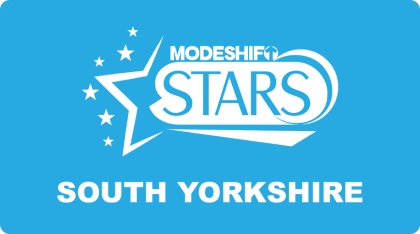 Playground Cycle Skills 30/04/18Dear Parent/CarerOn Monday 30th April SY Stars will be organising a day of Cycle Skills sessions for years 4 & 5. The aim is to prepare these children for future bikeability and increase their basic bike handling skills. They will have the chance to learn how to corner effectively, how to stop properly, signalling and get the opportunity to take part in some cycling games. There will be a maximum of 40 children allowed to take part throughout the day so please return the slip attached below as soon as possible.   All participants must have a fully functioning bike with both brakes working and have a correctly fitted cycle helmet. If they turn up to the session and it is deemed that their bikes are unsafe or the child has no helmet they won’t be able to take part.  South Yorkshire STARS work with schools in the borough to increase the number of safe, sustainable journeys to school. If you want to know more about the cycle skills session or have any questions about Active Travel in Barnsley feel free to get in touch on 07804541446 or email me at david@pwlcprojects.comPlease return the slip attached below as soon as possible to reception, places will be allocated on a first come first served basis.   I look forward to meeting you soon, and if you come by bike, even better!Best wishes,Dave AthertonSY Stars Active Travel Officer, BarnsleyIn partnership with Barnsley Metropolitan Borough CouncilEmail: david@pwlcprojects.comMobile: 07804541446Twitter @BikeItBarnsleyCycle SkillsIf your child is in Y4 or Y5 and would like to attend the cycle skills session then please sign the slip below. Name of child ……………………………………………………   Year …….......I confirm that I give my child permission to take part in the cycle skills session due to take place on 30th AprilSignature …………………………………………….